National Youth TT Championship (NYC)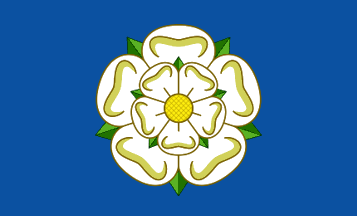 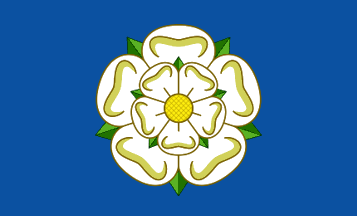 (Yorkshire DC/Holmfirth CC)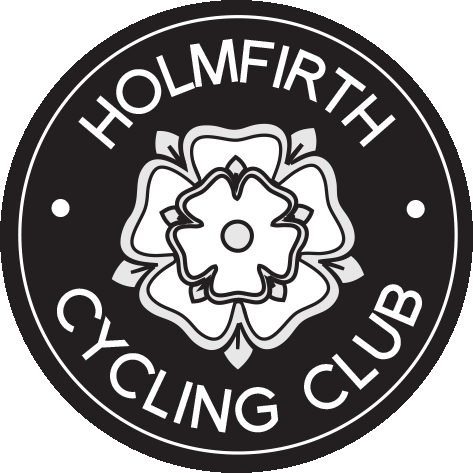 Promoted for and on behalf of Cycling Time Trials,under their Rules and Regulations.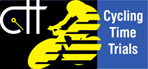 10 mile TT on V915 RESULTS  NATIONAL YOUTH CHAMPIONSHIP (Yorkshire District)1st Fastest boy HARRY BUTTERWORTH    Scarborough Paragon CC  24:162nd Fastest boy  Liam Bavison 		 Team JRC 		  	      24:503rd Fastest boy   Matthew Dixon  	  Scarborough Paragon CC  25:33  1st Fastest girl      Rebecca Dawes 	 Clifton CC 			      29:032nd Fastest girl     Ella Jamieson              Clifton CC			      29:073rd Fastest girl      Rachel Earnshaw 	  Team JRC			      29:38AGE GROUP WINNERS (Age as at 31st Aug 2018)12 boy 	Alex Belon            Ilkely CC			         26:4512 girl		------13 boy 	Oli Akers               Holmfirth CC 			          26:3513 girl		Ella Jamieson      Clifton CC			          29:0714 boy	-----14 girl		Harriet Breakey    Holmfirth CC				29:5415 boy 	Harry Butterworth       Scarborough Paragon 	24:1615 girl		Rebecca Dawes  Clifton CC				29:0316 boy	-------16 girl		Rachel Earnshaw	Team JRC				29:38Team of 3 Riders from Holmfirth CC -   Akers, Dodd & BreakeyTHANK YOU TO ALL THE PARENTS WHO BROUGHT THE CHILDREN TO THIS VERY SUCCESSFUL RACE.THANK YOU TO ALL OUR WONDERFUL VOLUNTEERS FROM HOLMFIRTH CC WHO CAME OUT TO MARSHAL, SERVE WONDERFUL CAKE, PUSH OFF, PUT UP SIGNS, DO RISK ASSESSMENTS AND SO MUCH MORE – WE COULD HAVE NOT DONE IT WITHOUT YOUR SUPPORT.  YOUR CLUB IS PROUD OF YOU!  And finally thank you to Phil Hurt and George Barker for their expertise and Timekeeping.And finally…All the Prize winners will be automatically entered into the GHS/National Final on Saturday September 8th.  We wish you lots of luck, train well and do your county proud!Event Secretary - Rachael Mellor35 The Cutting, Brockholes, Holmfirth, HD9 7HLrachaelmellor@hotmail.com Mob: 07969663881TimekeepersGeorge Barker - Pennine CCPhil Hurt - Yorkshire RCAssistant – Rebecca Breakey